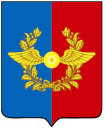 Российская ФедерацияИркутская областьУсольское районное муниципальное образованиеА Д М И Н И С Т Р А Ц И Я Городского поселенияСреднинского муниципального образованияП О С Т А Н О В Л Е Н И ЕОт 18.10.2017 г.                               п. Средний                                       №71 О расходовании средств резервного фонда бюджета городского поселения Среднинского муниципального образования за 3 квартал 2017г.Руководствуясь ст. 81 Бюджетного кодекса Российской Федерации, решением Думы городского поселения Среднинского муниципального образования от 30.03.2016г. № 120 "Об утверждении положения "О бюджетном процессе в Среднинском муниципальном образовании», руководствуясь  ст. 10, решением Думы городского поселения Среднинского муниципального образования от 26.08.2009г. № 127 "Об утверждении положения о порядке расходования средств резервного фонда городского поселения Среднинского муниципального образования, ст.ст.  47, 61 Устава городского поселения Среднинского муниципального образования, администрация городского поселения Среднинского муниципального образованияП О С Т А Н О В Л Я Е Т:Утвердить отчет о расходовании резервного фонда бюджета городского поселения Среднинского муниципального образования  за 2 квартал 2017 года (приложение №1).Специалисту-делопроизводителю  Сопленковой О.А. направить данный отчет в Думу городского поселения Среднинского муниципального образования и орган муниципального финансового контроля.Специалисту-делопроизводителю Сопленковой О.А. опубликовать данное постановление в средствах массовой информации.Контроль за данным постановлением оставляю за собой.Глава городского поселения Среднинского муниципального образования                                                        В.Д. Барчуков                                                                           Приложение №1                                                                                к постановлению администрации                                                      городского поселения                                                                             Среднинского муниципального                                                                              образования                                                                             от  18.10.2017 г.  № 71  В соответствии ст. 61 Устава городского поселения Среднинского муниципального образования, в бюджете городского поселения Среднинского муниципального образования на 2017  год по статье 901 01 11 702 02 00 000 870  «Резервные средства» заложено 200 тыс. руб. (двести тысяч рублей) резервный фонд. За 3 квартал 2017 года средства резервного фонда не расходовались.  Главный специалист по                                           Н.П. Щербабюджетной политике